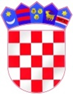 REPUBLIKA HRVATSKAOSJEČKO BARANJSKA ŽUPANIJA       OPĆINA PUNITOVCIDJEČJI VRTIĆ ZVONČICA PUNITOVCIPunitovci, 09.09.2022. godineNa temelju članka 23.a Zakona o predškolskom odgoju i obrazovanju („Narodne novine“, broj:10/97, 107/07, 94/13, 57/22), Državnog pedagoškog standarda pedagoškog odgoja i naobrazbe („Narodne novine“, broj: 63/08 i 90/10) te Pravilnika o sadržaju i trajanju programa predškole („Narodne novine“, broj: 107/14) Upravno vijeće Dječjeg vrtića Zvončica Punitovci objavljujeJAVNI POZIV ZA UPIS DJECE U PROGRAM PREDŠKOLEPozivaju se roditelji djece s područja Općine Punitovci, rođeni u razdoblju između 01.04.2016. i 31.03.2017., koja nisu polaznici redovitog programa dječjeg vrtića, na upis djece u program predškole koji će se provoditi u Dječjem vrtiću Punitovci, Stjepana Radića 58b, 31424 Punitovci.       Zahtjevi za upis se podnose od 12.09.2022. godine do 23.09.2022. godine u zgradi Dječjeg vrtića Zvončica Punitovci, u vremenu od 09:00 do 14:00 sati, uz poštivanje epidemioloških mjera.                                                                                      Obrazac Zahtjeva za upis možete preuzeti u zgradi Dječjeg vrtića Zvončica Punitovci ili na web stranici vrtića – dvzvoncicapunitovci.hr
O terminu roditeljskog sastanka, roditelji/skrbnici polaznika biti će obavješteni telefonskim putem i putem web stranice Dječjeg vrtića – dvzvoncicapunitovci.hr  Na roditeljski sastanak biti će potrebno donijeti sljedeću dokumentaciju: presliku izvoda iz matične knjige rođenih ili rodnog lista djetetapresliku osobnih iskaznica roditelja/skrbnika potvrdu o liječničkom pregledu djeteta od nadležnog liječnika i potvrdu o cijepljenju djetetanalaz i mišljenje prvostupanjskog tijela vještačenja (Centar za socijalnu skrb) o postojanju teškoća u razvoju (za dijete s teškoćama u razvoju)                                                                          Predsjednik Upravnog vijeća                                                                     ZDENKO PERIĆ                